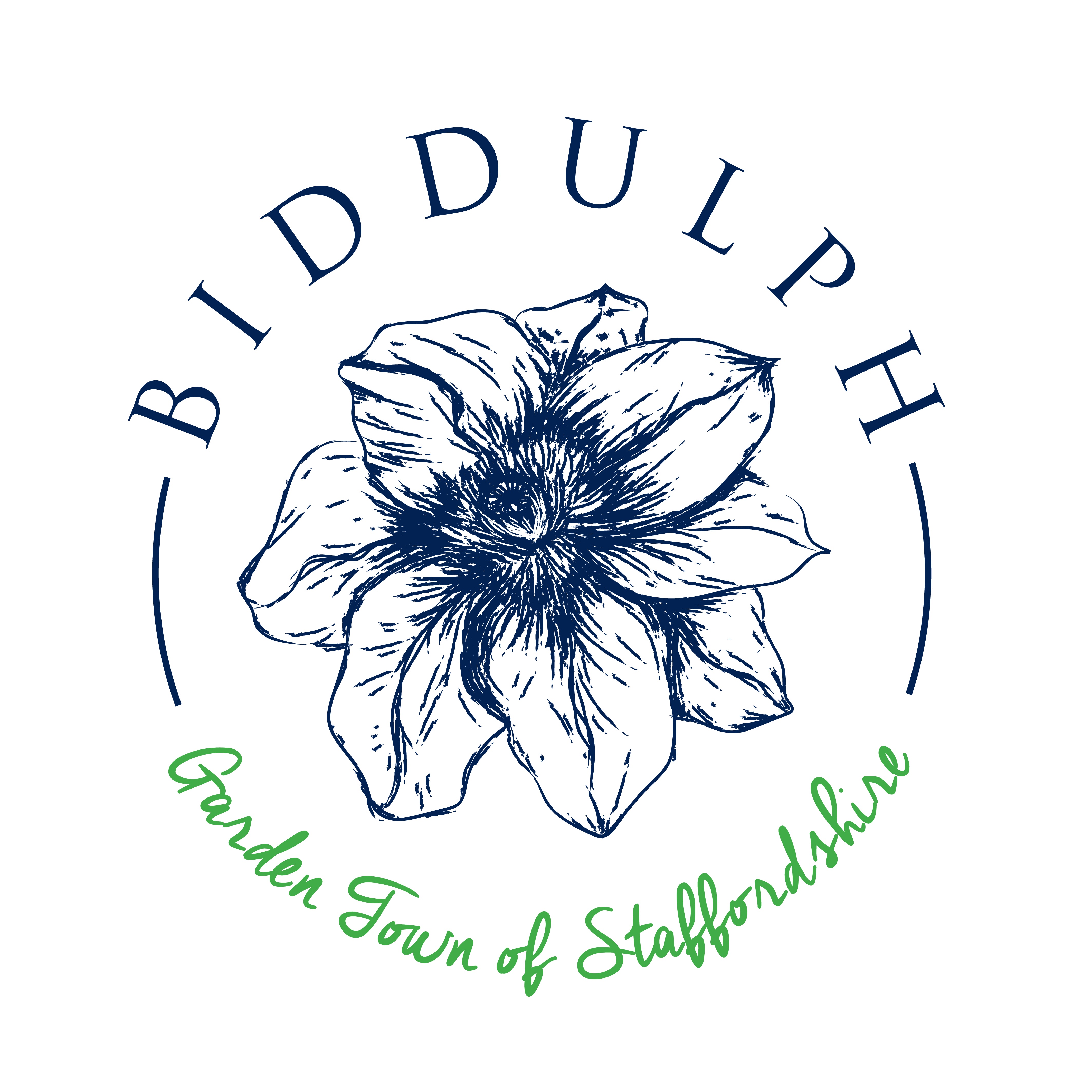 Biddulph Town Council- Action Plan 2020-21IntroductionBiddulph Town Council prepares an annual action plan to ensure that decision-making is transparent, and priorities are appropriately resourced. It had been hoped that from 2020-21 onwards, there would be an adopted Neighbourhood Plan, however, Covid-19 restrictions have delayed all referendums until May 2021. When adopted the Neighbourhood Plan will help to guide the strategic direction of the Town Council until 2035. The priorities are attached to standing Committees, but may be delegated to Working Groups. This action plan is reviewed by the Finance Strategy and Management Committee. (TCC- Town and Community Committee, RAC- Recreation and Amenities Committee, FSM- Finance Strategy and Management Committee, PC- Planning Committee)No.CommitteeObjectiveKey TaskFunding allocated1TCCProvide Support and Information to Town Centre tradersKeep under review a database of traders to enable the Town Council to communicate grant, event, etc. information effectively. Consider development of a BID.Pursue opportunities for town centre development following Covid-19 pandemic. EMR- Neighbourhood Plan Implementation General Fund- Regeneration budget2TCCComplete development of Station Road gardensComplete purchase of Sainsbury’s land and move to Phase 2 of development. Work with SMDC to take on lease for land, rather than license. Install monument/ sculpture.  Ensure appropriate management arrangements are in place for fountain. EMR- Development of Station Road project. 3TCCRole of Artisan Market and town centre tradingPromote Artisan Market and Fresh Food Friday and consider appropriate changes in 2021-2.Consider the introduction of new initiatives, e.g. youth market, Ethical Fair. Undertake analysis of footfall on the High Street. General Fund- Artisan Markets budget and new Events budget4TCCIncreased involvement in Community EventsContinue to work on events such as the Biddulph Festival, Christmas Lights, Volunteer events, heritage celebrations, etc. Identifying new opportunities to promote tourism and increase footfall. General Fund budgets allocated for Events, Tourism and Christmas Lights. Grants scheme available for local organisations. EMR- Tourism enhancements5TCCEnhancement of partnerships within the townContinue to work on Biddulph Network, Dementia action plan, Tree Charter actions, collaborate with Friends Groups, health  and mental health partners and support for the voluntary sector. Enhanced role of Events and Partnerships Officer. General Fund budgets allocated for Dementia Action PlanEMR- Tourism enhancements6FSMManagement of Town HallConsider future investment in the building and promotion of the asset. Effective management of health and safety, including statutory testing. Re-visit embryo business idea within Town Hall and opportunities for small businesses. Consider energy efficiency and future enhancementsEMR- Town Hall (and toilet block) DevelopmentEMR- Projects7TCCExpand tourism activitiesExplore opportunities at Biddulph Grange Visitor Centre.Print and distribute Biddulph mapImprovements to website and tourism ‘offer’ within town Hall (inc. new cabinets)Improved signage in and around the town.Support for walking and Ramblers initiatives.Consider membership of Enjoy Staffordshire.EMR- Tourism enhancementsGeneral Fund Tourism budget8TCCProvide services and support for young peopleWork with Community Council to develop a youth vision.Work with Biddulph Youth and Community Zone to establish the effectiveness of a detached youth worker scheme/ disco.Facilitate Youth People's Working Group.Work with School's Learners ForumSupport ‘Staged’ youth theatre project.Consider enhancements of play opportunities and youth facilities. EMR- Projects, youth facilities9TCCComplete restoration projects and protection of heritageDeliver MPB projects and identify other options. Restoration of war memorial. Consideration of designated conservation areas/ locally listed buildings.General Fund- RegenerationEMR- Projects10TCCLead town with Ceremonial occasionsSeek guidance from national agencies, as appropriate. Where possible, consider options for social distancing celebrations/ events.  General Fund- Civic Expenditure11TCCImplement appropriate recommendations in relation to Environment and Climate ChangeSeparate action plan with priorities to be developed by Environment and Climate Change Working Group. Consider public meeting in relation to a local response to environmental issues end 2020, early 2021.Enhance reputation of ‘Garden Town of Staffordshire’Improvement to flood risk areasGeneral Fund- Environment and Climate ChangeEMR- Projects12TCCTown Centre enhancementsRefurbish bollards and noticeboards. Develop register of community assets (inc. other areas of town, as required)Identify opportunities to improve town centre public realm. Lobby for changes to car parking at Wharf Road to encourage footfall within the town centre. Consideration of a shop front grant scheme.EMR- Neighbourhood Plan implementationEMR- Highways DevelopmentGeneral Fund-0 Regeneration13TCCTown centre toilet provision (inc. bus hub) and usage of old toilet blockTo ensure cleaning and management is completed satisfactorily. Consider use of bus hub.Assess need for storage in the old toilet block and seek quotations for renovation. EMR- Town Hall (and Toilet Blocks) Development14RACBiddulph Grange Country Park Visitor CentreSeek quotations for significant scheme of work to ensure Centre is safe and accessible; aim to open in Autumn 2020.EMR- Biddulph Grange Country Park Visitor Centre refurbishment15RACImprovement of HighwaysImplement Highways' consultant recommendations,Work with SCC to improve parking on North High Street; consider bollards in alley off John Street. To consider speed and use of town centre highways roads, in partnership with Amey and Staffordshire County Council.Install new/ refurbished signage at entrance of BiddulphEMR- Highways Developments16RACDevelopment of AllotmentsContinue to look for development opportunities, particularly Shepherd/ Slater Street. Work with existing sites to ensure sites managed appropriately. Review of existing paperwork and introduction of overarching Allotment Policy.General Fund- Allotments17RACMaintain and monitor footpathsWork with Ramblers to identify issues and resolve these via Staffordshire County Council. Identify small improvements that are possible with BTC funding. Lengthsman to keep some town footpaths clear of debris and overgrown vegetation. General Fund- FootpathsGeneral Fund- Lengthsman18RACEffective management of Burial Grounds To keep in obeyance introduction of Exclusive Rights of BurialImprovements to drainage in Section CResurface footpaths in Section M and CTree planting- October 2020Introduce Memorial TestingRefurbishment of Garden of RemembranceClarify ideas around new Garden of Remembrance developmentGeneral Fund- Burial GroundsEMR- Future burial area, GOR development19RACProtection/ improvement of Open SpaceExplore options to undertake additional mapping with Staffordshire Wildlife TrustEnsure riparian duties at Butterfly Gardens are undertakenContinue to maintain BTC owned/ managed areas. Complete Pocket Park and identify new areas for improvement. Develop Tree Planting StrategyGeneral Fund- Butterfly Garden, Maintenance of Springfield RoadEMR- Projects20RACImprovement of transport optionsManagement and monitoring of 93 bus service. Active Working Group tackling range of public transport issues, including innovative approaches to working with schools at peak times. General Fund- 93 BusEMR- Highways Development21FSMEnsure GDPR ComplianceImplementation and monitoring of new policy.Consideration of Data Protection Officer.General Fund- Office Costs22FSMMonitoring of Asset RegisterEffective monitoring of fixed assets and Town Council owned property. New Finance and Admin Officer role23FSMRegular review of policesEnsure Town Council is operating legally and with transparency. Solicitor instructed to provide employment advice on retainer basis. Development of Business Continuity Plan and Emergency Planning document, providing strategies for dealing with future possible outbreaks.  Review of Finance procedures to coincide with new staffingChief Officer responsibilityGeneral Fund- Office Costs24FSMAdminister grants schemeProvide support for local organisations through the main grant fund and the Town Councillors’ Community Grant fund. Second round of applications for main fund to be considered in October 2020. General Fund- Grants25FSMDevelop Town Council StrategyConsider priorities in line with emerging Neighbourhood Plan. FSM Committee to lead. 26FSMManagement of riskContinue to review and assess risk, particularly in relation to the Coronavirus pandemic. Staff to attend refresher training. General Fund- Training27FSMEffective provision of lengthsman activities Complete review of lengthsman scheme including consideration of wider grass cutting activities.General Fund- Lengthsman28FSMConsideration of investments and use of earmarked reserves. To keep income and expenditure under reviewFSM Committee to lead.29FSMInstallation of effective IT and WIFI provision (inc. telephony)Complete tender processConsider building transfer in relation to ongoing building securityGeneral Fund- IT and Website SupportEMR- Town Hall Development30FSMMaintain good relationships with 999 partners Work with partners to ensure PSPO and CCTV provision in the town is appropriate Lobby for appropriate provisionFSM Committee to lead.31PCProvide timely responses to Planning applicationsTo ensure that responses to Planning applications are transparent and consistent.Work with SMDC to develop training opportunities.Planning Committee to lead. 32PCTo develop/ implement the Neighbourhood PlanPlan developed and submitted for Regulation 16 consultation (July 2020). Covid-19 has delayed referendum opportunities until May 2021.  Planning Committee to lead.EMR- Neighbourhood Plan implementation. 